САНКТ-ПЕТЕРБУРГ: ЭКСКУРСИЯ В ГОРОД НА НЕВЕ5 дней, 2 ночных переездаДетям до 16 лет скидки 10$Программа тура:*стоимость билетов может изменятся Время в программе указано ориентировочное. Турфирма оставляет за собой право замены экскурсий на равноценные в зависимости от конкретных условий и не несёт ответственности за возможные очереди при посещении экскурсионных объектов. Количество экскурсий остаётся неизменным. Возможно изменение стоимости тура. Экскурсии за дополнительную стоимость состоятся только при общем согласии группы на их проведение и оплачиваются принимающей стороне в стране пребывания. Порядок и время проведения экскурсий могут быть изменены на месте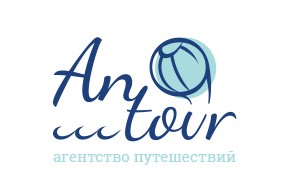 Tel.: +375 29 9125926 (Viber), +375 33 3466519+375 29 6601399 (Viber),   Skype olgagudian77+375 17 360 24 14,  +375 17 360 24 15E-mail: info@antour.bywww.antour.byг. Минск, ул. Новгородская, 4-208Даты тура (2020 год):Стоимость тура:24.04125 $ + 50 руб.30.04135 $ + 50 руб.07.05, 14.05, 21.05, 28.05135 $ + 50 руб.04.06, 11.06, 18.06, 25.06, 02.07145 $ + 50 руб.09.07, 16.07, 23.07135 $ + 50 руб.30.07 и далее каждый четверг125 $ + 50 руб.1 деньОтъезд из Минска в 17.45-18.00. Ночной переезд 2 деньПрибытие в Санкт-Петербург утром, завтрак в кафе по желанию, встреча с гидом. Отправление на экскурсию в Петергоф.  Путевая экскурсия «Петергофская дорога – дорога императоров и президентов». По дороге туристы увидят Константиновский дворец, Дворец Петра I в Стрельне, усадьбы: Знаменка, Михайловка, Александрия, познакомятся с внешним и внутренним убранством одного из красивейших шатровых сооружений, собором Святых апостолов Петра и Павла – образцом архитектуры «русского стиля». Экскурсия по Нижнему парку «Чудо фонтанов Петергофа». По желанию самостоятельно посещение Екатерининского корпуса, Банного корпуса, одного из малых дворцов (Монплезир, Марли, малый Эрмитаж) - за доплату. Отъезд.Организация экскурсий по желанию за доп. плату:  Экскурсия в г. Кронштадт - самый удаленный и необычный из семи пригородов Санкт-Петербурга. Находится в 48 км от Петербурга. Кронштадт является морским форпостом, который был построен для защиты Санкт-Петербурга. Историческая часть Кронштадта и Кронштадтская крепость входят в список Всемирного наследия ЮНЕСКО. Здесь находятся около 300 исторических, культурных, архитектурных памятников: уникальные оборонительные и гидротехнические сооружения, красивые постройки (например, форт Кроншлот), комплекс губернских домов, первый в мире самосливной канал-док Петра I, Морской собор начала XX века, в строительстве которого использованы приемы строительства храма Святой Софии в Константинополе. Все эти памятники привлекают внимание туристов, прибывших на экскурсию в этот город. Возвращение в Санкт-Петербург. Свободное время. Ночлег.3 деньЗавтрак в кафе. Обзорная экскурсия “Многоликий Петербург» с осмотром архитектурных ансамблей парадного центра Петербурга: Невский проспект, Дворцовая и Сенатская площади, Смольный собор, Медный всадник, Адмиралтейство, Марсово поле, стрелка Васильевского острова, Исаакиевский собор и мн. др.  Экскурсия по территории Петропавловской крепости, заложенной в 1703 году, где впервые в российской фортификации была применена новейшая в Европе бастионная система.Посещение по желанию (за доп. плату) Петропавловского собора – усыпальницы русских императоров. Посещение Свято-Троицкого собора Александро-Невской Лавры, экскурсия в Исаакиевский собор – третий по величине купольный собор Европы (за доп. плату). Посещение Казанского Кафедрального собора, хранящего в себе могилу величайшего полководца- фельдмаршала М.И. Кутузова.Заселение в гостиницу. Свободное время.Организация экскурсий по желанию за доп. плату:  22.00 – ночная экскурсия «Таинства ночи Санкт-Петербурга» (за доп. плату). Ночной Санкт-Петербург – без сомнения, один из самых красивых городов в мире, особенно весной. В темные часы он совсем не такой, как при свете дня, - загадочный и завораживающий. А во время белых ночей город словно парит, как призрак, над чернеющими водами реки Невы. В это время, кажется, оживают все городские мифы и легенды, силуэты зданий будто растворяются во мгле, а разведенные мосты своим необычным обликом только усиливают эту сюрреалистическую картину.4 деньЗавтрак в кафе. Освобождение номеров.Экскурсии на выбор за доп. плату:Экскурсия в Царское Село. Царское село – парадная летняя императорская резиденция, место официальных приемов русской знати и иностранных дипломатов - представляет собой роскошный дворцово-парковый ансамбль, воплотивший в себе всё своеобразие русской и европейской художественной культуры 18 столетия. Ее создавали на протяжении двух веков выдающиеся архитекторы Растрелли, Камерон, Стасов. Перед дворцом раскинулись роскошные Екатерининский и Александровский парки, занимающие площадь более 300 гектаров. В Екатерининском дворце находится уникальные художественные сокровища, знаменитая Янтарная комната.Посещение Эрмитажа*, возникший в 18 ст. как частное собрание императрицы Екатерины II, ставшим позднее одним из крупнейших музеев мира. Экскурсия на теплоходе по рекам и каналам Невы «Северная Венеция» Реки и каналы Санкт-Петербурга исчисляются десятками. В черте Санкт-Петербурга в общей сумме протекает около 93 рек, их рукавов, каналов и протоков, общая протяженность которых достигает 300 км. В том числе в городе насчитывается порядка двадцати искусственных каналов длина которых составляет 160 км. Ну и конечно же нельзя не упомянуть достопримечательность этого славного города – Неву! Река Нева имеет протяженность 74 км, начинается из Шлиссельбургской губы Ладожского озера и впадает в Невскую губу Финского залива. Замечательным времяпрепровождением станет прогулка по рекам и каналам Санкт-ПетербургаПосещение гипермаркета. 18.30 – Отъезд в Минск. Ночной переезд.5 деньПрибытие в Минск утром.В стоимость входит:В стоимость не входит:*проезд автобусом туристического класса*проживание в гостинице*2 завтрака * экскурсия в Петергоф;* входной билет в Петергоф (на территорию Нижнего парка)* услуги экскурсовода, сопровождающего группы*обзорная экскурсия по городу*экскурсия в Петропавловскую крепость (территория), Казанский собор, Александро-Невскую Лавру* Петропавловский собор + бастион  – от 13 $ * Исаакиевский собор+ колоннада – до 13 $* Кунсткамера – до 6 $ *Прогулка на катере по рекам и каналам - до 11 $.*Таинства ночи Санкт-Петербурга - до 14 $.* Экскурсия в Кронштадт – до 10 $* Посещение Эрмитажа – 600 рос. руб.* Экскурсия в Царское Село (трансфер, услуги экскурсовода, входной билет в Екатерининский парк) -  до 11 $.* Входной билет в Екатерининский дворец - 850 рос. руб.